ANEXO 01	Nº de inscrição:  	 FORMULÁRIO DE INSCRIÇÃO PROCESSO SELETIVO PARA BOLSISTAEDITAL 001/2024, de 16 de julho de 2024INDENTIFICAÇÃO DO PARTICIPANTEINDENTIFICAÇÃO DO PARTICIPANTEINDENTIFICAÇÃO DO PARTICIPANTENome:Nome:Idade:E-mail:E-mail:Telefone: ( )	Endereço:Endereço:Número:Bairro:Cidade:CEP:	INFORMAÇÕES DO PARTICIPANTE1 Curso do participante:1.1 Matrícula no curso:	1.2 Semestre que está cursando:2 Duração do curso de graduação2.1 Duração do curso:     anos.	2.2 Início do curso:     /    /		2.3 Previsão de Término:     /   / 	3 Turno presencial de graduação3.1 ( ) manhã	3.2 ( ) tarde	3.3 ( ) noite	3.4 ( ) turno integral4 Perfil de vulnerabilidade socialPossui Benefício Sócio-econômico:	a) ( ) sim	b) ( ) nãoPossui benefício integral – ação afirmativa D:	a) ( ) sim	b) ( ) não5 Horário disponível para o desenvolvimento do projeto/atividade:Segunda-feira	 a) manhã: das     h às	h	 b) tarde: das     h às __hTerça-feira	 a) manhã: das     h às	h	 b) tarde: das     h às __ hQuarta-feira            a) manhã: das     h às	h       b) tarde: das     h às __ hQuinta-Feira	a) manhã: das     h às	h	b) tarde: das     h às __ hSexta-Feira	a) manhã: das     h às	h	b) tarde: das     h às __ h6 Descreva suas habilidades e competências: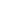 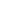 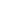 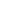 7 Descreva suas experiências prévias na área da bolsa: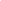 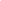 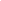 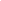 Local:		Data:	/	_/ 	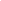 Assinatura do acadêmico participante